[東京慈恵会医科大学附属病院　内視鏡部　受診者の方へのご案内]○外来当日の持ち物・診療情報提供書　　・受診者の方へのご案内(この用紙)・健康保険証　　　　・各種公費医療券(お持ちの場合のみ)　・診察カード(慈恵医大病院または晴海トリトンクリニックの診察カードをお持ちの場合)○外来当日の注意事項・外来当日は診察のみとなりますので、飲食制限などはございません。・担当医の外来・検査の進行状況によって、外来診察までお待ちいただくことがございますのでご了承ください。○ご質問・お問い合わせ・東京慈恵会医科大学病院内視鏡部(代表：03-3433-1111)までお問い合わせください。[ご来院のご案内]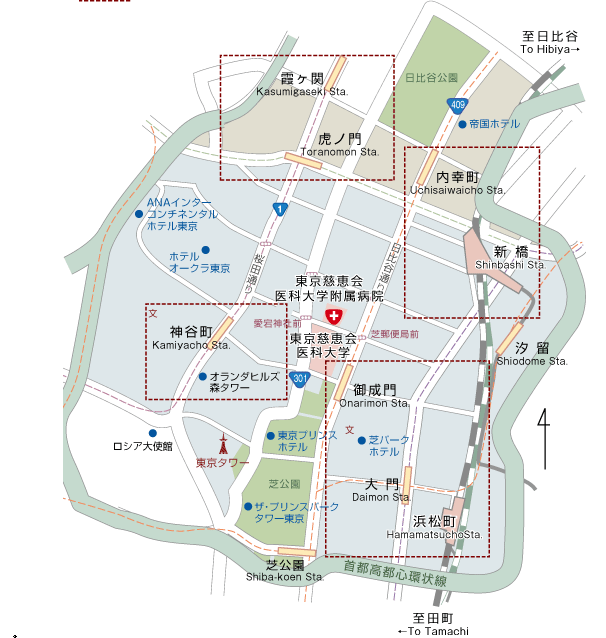 